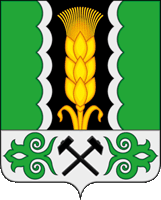 Российская Федерация Республика ХакасияАлтайский районАдминистрация Новомихайловского сельсоветаПОСТАНОВЛЕНИЕ«23» марта 2018                                                                  			                               № 21с. НовомихайловкаО внесении изменений в муниципальную программу, утвержденную Постановлением Администрации Новомихайловского сельсовета от 27.11.2017 года № 60 «Развитие органов местного самоуправления администрации Новомихайловского сельсовета на 2018 – 2022 годы»Руководствуясь статьей 179 Бюджетного кодекса Российской Федерации, статьей 10 Устава муниципального образования Новомихайловский сельсовет, администрация Новомихайловского сельсоветаПОСТАНОВЛЯЕТ:1.Внести изменения в муниципальную программу «Развитие органов местного самоуправления администрации Новомихайловского сельсовета на 2018-2022 годы»:1.1. в Паспорте программы строку «Объемы и источники финансирования Программы» изложить в новой редакции:1.2. Раздел «3. Перечень программных мероприятий» изложить в новой редакции, согласно приложению.1.3. Раздел «4. Обоснование ресурсного обеспечения» изложить в новой редакции:Бюджетные ассигнования, предусмотренные в плановом периоде 2018 – 2022 годов, могут быть уточнены при формировании проектов бюджета Новомихайловского сельсовета.Общий объем финансирования Программы составляет 20060,1 тыс. рублей,в том числе по годам:2018 год – 4210,9 тыс. рублей;2019 год – 3835,6 тыс. рублей;2020 год – 3839,6 тыс. рублей;2021 год – 4087,0 тыс. рублей;2022 год – 4087,0 тыс. рублей.- за счет средств бюджета поселения – 19518,1 тыс. рублей,в том числе по годам:2018 год – 4098,9 тыс. рублей;2019 год – 3722,6 тыс. рублей;2020 год – 3722,6 тыс. рублей;2021 год – 3987,0 тыс. рублей;2022 год – 3987,0 тыс. рублей.- за счет средств МО Алтайский район – 542,0 тыс. рублей, в том числе по годам:2018 год – 112,0 тыс. рублей;2019 год – 113,0 тыс. рублей;2020 год – 117,0 тыс. рублей;2021 год – 100,0 тыс. рублей;2022 год – 100,0 тыс. рублей.2. Данное Постановление подлежит официальному опубликованию (обнародованию).3. Настоящее постановление вступает в силу с момента его подписания.4. Контроль исполнения настоящего Постановления оставляю за собой. Глава  Новомихайловского сельсовета						П.А. ЛавриновПриложение к постановлению Администрации Новомихайловского сельсовета от «23» марта 2018 года № 213. Перечень программных мероприятийОснову финансирования Программы составляют средства бюджета Новомихайловского сельсовета. Механизм реализации Программы заключается в осуществлении мероприятий:Объемы и источники финансированияОбщий объем финансирования Программы составляет 20060,1 тыс. рублей,в том числе по годам:2018 год – 4210,9 тыс. рублей;2019 год – 3835,6 тыс. рублей;2020 год – 3839,6 тыс. рублей;2021 год – 4087,0 тыс. рублей;2022 год – 4087,0 тыс. рублей.- за счет средств бюджета поселения – 19518,1 тыс. рублей,в том числе по годам:2018 год – 4098,9 тыс. рублей;2019 год – 3722,6 тыс. рублей;2020 год – 3722,6 тыс. рублей;2021 год – 3987,0 тыс. рублей;2022 год – 3987,0 тыс. рублей.- за счет средств МО Алтайский район – 542,0 тыс. рублей, в том числе по годам:2018 год – 112,0 тыс. рублей;2019 год – 113,0 тыс. рублей;2020 год – 117,0 тыс. рублей;2021 год – 100,0 тыс. рублей;2022 год – 100,0 тыс. рублей.№ п/пНаименование мероприятияСумма Источники финансированияИсточники финансированияИсточники финансированияИсточники финансированияИсточники финансированияИсточники финансированияИсточники финансированияИсточники финансированияИсточники финансированияИсточники финансированияИсточники финансированияИсточники финансированияИсточники финансированияИсточники финансированияИсточники финансирования№ п/пНаименование мероприятияСумма Бюджет поселенияБюджет поселенияБюджет поселенияБюджет поселенияБюджет поселенияБюджет Алтайского районаБюджет Алтайского районаБюджет Алтайского районаБюджет Алтайского районаБюджет Алтайского районаБюджет Республики ХакасияБюджет Республики ХакасияБюджет Республики ХакасияБюджет Республики ХакасияБюджет Республики Хакасия№ п/пНаименование мероприятияСумма 2018201920202021202220182019202020212022201820192020202120221Функционирование главы Новомихайловского сельсовета3122,1600,7600,7600,7660,0660,02Обеспечение деятельности аппарата администрации Новомихайловского сельсовета1654,9320,3320,3320,3347,0347,03Проведение выборов Главы Новомихайловского сельсовета194,2194,24Осуществление деятельности военного учетного стола508,0104,0105,0109,095,095,05Профессиональная подготовка, переподготовка и повышение квалификации100,020,020,020,020,020,06Доплаты к пенсии муниципальных служащих1240,0240,0240,0240,0260,0260,07Содержание мест захоронения животных51,051,08Отлов и содержание бездомных животных34,08,08,08,05,05,09Обеспечение деятельности централизованной бухгалтерии, группы хозяйственного обслуживания13155,92672,72541,62541,62700,02700,0ИТОГО:ИТОГО:20060,14098,93722,63722,63987,03987,0112,0113,0117,0100,0100,0